Muzika su Vaiva: ŽAIDIMAS SU GARSAISMieli tėveliai ir vaikučiai!Vėl kviečiu jus pažaisti. Čia mano naujausias žaidimas „Kaip laukiniai ir naminiai gyvūnai „kalba“ ir „dainuoja“?“. Jo tikslas – atkreipti vaiko dėmesį į garso charakteristiką – kaip jis skamba (tyliai, garsiai, labai garsiai).Pirmiausia aš pasiūlyčiau su vaiku pažiūrėti trumpus filmukus apie gyvūnus ir paukščius, kurie bus įtraukti į žaidimą, kad išgirstumėte, kaip jie „kalba“. Apačioje rasite nuorodas. Po to pereiti prie paties žaidimo. Žinoma, jei trūksta laiko, galite žaisti iškart ir pasiaiškinti tiesiog žaidžiant.Žaidimo eiga:Viršuje matote kategorijas: Gieda, Rėkia, Tyli, Čiulba.Apačioje išvardinti įvairūs gyvūnai ir paukščiai.Paspauskite kategoriją, pvz., Tyli ir jai priskirkite jūsų nuomone tinkamą gyvūną ar paukštį. Taip tęskite ir su kitomis kategorijomis, kol pamatysite paveikslėlį.Smagaus žaidimo ir mokymosi! Iki susitikimo vėl 🌺Čia žaidimo nuoroda: https://learningapps.org/display?v=pi3sxa4g320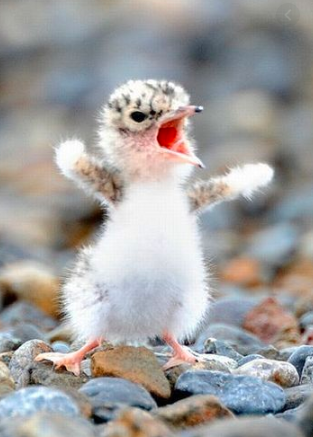 Paukščių ir gyvūnų garsų nuorodos:Asilas: https://www.youtube.com/watch?v=eEEi5rT8dIwGaidys: https://www.youtube.com/watch?v=WJIiGJ6PD58Gervė: https://www.youtube.com/watch?v=Fr6hQEsxfL0Gulbė giesmininkė: https://www.youtube.com/watch?v=qZxC9dGy6ecGulbė nebylė: https://www.youtube.com/watch?v=XTCAKhdcsL8Kiškis: https://www.youtube.com/watch?v=qy510nXlcM8Kurmis: https://www.youtube.com/watch?v=DEPOQeEt0cYLakštingala: https://www.youtube.com/watch?v=lyx3OP1yC9EPapūga: https://www.youtube.com/watch?v=p0AOMh-yfiQStrazdas giesmininkas: https://www.youtube.com/watch?v=fuBDS7LuntQVarna: https://www.youtube.com/watch?v=IL6es7noMBMVieversys: https://www.youtube.com/watch?v=TlYZBYevE_0Zylė: https://www.youtube.com/watch?v=4BLULTc8iwQŽuvėdra: https://www.youtube.com/watch?v=uqKJWil1LYIŽuvys: https://www.youtube.com/watch?v=5c654SxpzSA